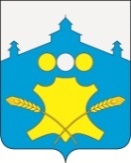 Администрация Холязинского сельсоветаБольшемурашкинского муниципального районаНижегородской областиПОСТАНОВЛЕНИЕ               ___01   августа__2016г._                                                            №_____79____ О проведении аукциона по продаже земельного участкаВ соответствии со ст. 39.3, ст. 39.11, ст. 39.12 Земельного кодекса Российской Федерации, постановлением Правительства Нижегородской области от 10.12.2014 № 863 «Об утверждении результатов определения  кадастровой стоимости земельных участков в составе земель населенных пунктов Нижегородской области», договором о взаимодействии по осуществлению функций по распоряжению земельными участками, расположенными на территории Холязинского сельсовета Большемурашкинского муниципального района № 3 от 29.04.2015, на основании обращения гр. Хапаева В.Б. и гр. Коваленко В.В. от 27.07.2016 о предоставлении  земельных участков в собственность для ведения огородничества, администрация Холязинского сельсовета Большемурашкинского муниципального района Нижегородской области постановляет:1. Организовать и провести аукцион, открытый по составу участников и форме подачи предложений о цене, по продаже земельных участков, находящихся в государственной собственности до разграничения на территории Холязинского сельсовета Большемурашкинского района Нижегородской области (далее –аукцион)  указанных  в Приложении 1 к настоящему постановлению в  том  числе:1.1. Лот № 1- Кадастровый номер:  52:31:0020016:116;1.2. Лот № 2- Кадастровый номер:  52:31:0050007:1066;2. В отношении указанных земельных участков установить:2.1. Начальная цена каждого предмета аукциона по продаже земельного  участка является   кадастровая стоимость земельного участка, являющегося предметом аукциона.2.2.  «Шаг аукциона» в размере  трёх  процентов начальной цены каждого предмета аукциона. 2.3. Размер задатка в пределах пятидесяти процентов начальной цены каждого предмета аукциона.2.4. Организатором аукциона является  комитет по управлению экономикой администрации Большемурашкинского муниципального района Нижегородской области (далее – Организатор аукциона). 3. Аукцион назначить на 09 сентября 2016 года в 14:00 часов по адресу Организатора аукциона.4. Утвердить в соответствии с настоящим постановлением извещение о проведении  аукциона согласно приложению № 1.Глава   администрации                                                   А.Н. Абросимов